উপজেলা পর্যায়ে ‘আইসিটি’র	বিকাশ ও উন্নয়ন এবং ডিজিটাল বাংলাদেশ গড়ার লক্ষে প্রাপ্ত নির্দেশনা মোতাবেক আপনার কার্যালয়ের স্বাক্ষরিত বার্ষিক কর্মসম্পাদন চুক্তি (এপিএ), সিটিজেন চার্টার, কর্মরত কর্মকর্তা-কর্মচারীর তথ্য, নোটিশ, খবর, তথ্য প্রদানকারী কর্মকর্তার তথ্য, জাতীয় শুদ্ধাচার কৌশলসহ অন্যান্য বিষয়ের তথ্যসমূহ নিয়মিত ওয়েবসাইটে হালনাগাদ করা প্রয়োজন। এ উপলক্ষে আগামী ০৫/১১/২০২০ তারিখে সকাল ১১.০০ ঘটিকায় উপজেলা নির্বাহী অফিসার, ভূরুঙ্গামারী, কুড়িগ্রাম মহোদয়ের সম্মেলন কক্ষে জাতীয় তথ্য বাতায়ন হালনাগাদ সংক্রান্ত একটি প্রশিক্ষণের আয়োজন করা হয়েছে। উক্ত প্রশিক্ষণে আপনার অফিসের কম্পিউটার বিষয়ে দক্ষ একজনকে ল্যাপটপ, মডেম এবং আপনার অফিসে কর্মরত সকল কর্মকর্তা-কর্মচারীদের তথ্য নিম্নে সংযুক্ত ছক মোতাবেক পূরন করে প্রশিক্ষণে অংশগ্রহণ করার জন্য বিশেষভাবে অনুরোধ করা হলো।অনুলিপি সদয় অবগতি ও কার্যার্থে প্রেরণ করা হলোঃ(জ্যেষ্ঠ্যতার ক্রমানুসারে নয়) উপজেলা চেয়ারম্যান, উপজেলা পরিষদ, ভূরুঙ্গামারী, কুড়িগ্রাম।উপজেলা নির্বাহী অফিসার, ভূরুঙ্গামারী, কুড়িগ্রাম।প্রোগ্রামার, তথ্য ও যোগাযোগ প্রযুক্তি অধিদপ্তর, কুড়িগ্রাম ।উপজেলা ........................................................................... কর্মকর্তা, ভূরুঙ্গামারী, কুড়িগ্রাম।অফিস নথি /মাষ্টার ফাইল।নথি নং ০৫.৪৭.৪৯০৬.০০০.০৬.০১৭.২০মন্ত্রিপরিষদ বিভাগের ই-গভর্নেন্স-২ অধিশাখা’র ২৮ সেপ্টেম্বর ২০২০ তারিখের ০৪.০০.০০০০.৮৩৩.৩৪.০০১.১৯.৬৭ নম্বর           পত্র খানা দেখা যেতে পারে। এটি জাতীয় তথ্য বাতায়ন হালনাগাদকরন প্রসঙ্গে। বর্ণিত পত্রে দেখা যায় যে মন্ত্রণালয় থেকে ইউনিয়ন পর্যন্ত নিজ অফিসসহ অধীন/সংযুক্ত অফিস এর ওয়েবসাইট হালনাগাদ রাখার জন্য নির্দেশক্রমে অনুরোধ করা হয়েছে। 	এমতাবস্থায় অত্র উপজেলার সকল সরকারী দপ্তরের এবং ইউনিয়ন পরিষদের ওয়েবসাইট হালনাগাদ করার জন্য পত্র প্রেরন করা যেতে পারে।সে মতে পত্র প্রস্তুত করা হলো। অনুমোদিত হলে পত্রে স্বাক্ষর করা যেতে পারে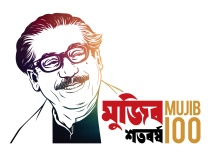 গণপ্রজাতন্ত্রী বাংলাদেশ  সরকারউপজেলা নির্বাহী অফিসারের কার্যালয় ভূরুঙ্গামারী, কুড়িগ্রামbhurungamari.kurigram.gov.bdস্মারক নং    তারিখঃ      জ্যৈষ্ঠ ১৪২৭স্মারক নং    তারিখঃ      মে ২০২১বিষয়ঃ উপজেলার সকল দপ্তরের প্রয়োজনীয় তথ্যাদি নিয়মিত ওয়েবসাইটে (জাতীয় তথ্য বাতায়নে) হালনাগাদ সংক্রান্ত।  বিষয়ঃ উপজেলার সকল দপ্তরের প্রয়োজনীয় তথ্যাদি নিয়মিত ওয়েবসাইটে (জাতীয় তথ্য বাতায়নে) হালনাগাদ সংক্রান্ত।  বিষয়ঃ উপজেলার সকল দপ্তরের প্রয়োজনীয় তথ্যাদি নিয়মিত ওয়েবসাইটে (জাতীয় তথ্য বাতায়নে) হালনাগাদ সংক্রান্ত।  সুত্রঃ উপজেলা নির্বাহী অফিসারের কার্যালয়, ভূরুঙ্গামারী, কুড়িগ্রাম এর   /০৫/২০২১ তারিখের সুত্রঃ উপজেলা নির্বাহী অফিসারের কার্যালয়, ভূরুঙ্গামারী, কুড়িগ্রাম এর   /০৫/২০২১ তারিখের সুত্রঃ উপজেলা নির্বাহী অফিসারের কার্যালয়, ভূরুঙ্গামারী, কুড়িগ্রাম এর   /০৫/২০২১ তারিখের (দীপক কুমার দেব শর্মা)উপজেলা নির্বাহী অফিসারভূরুঙ্গামারী, কুড়িগ্রাম।ফোনঃ ০১৭৭৪৪৩৪২৫৩ই-মেইলঃ unobhurungamari@mopa.gov.bd